ΑΣΚΗΣΗ….1ο….ΚΕΦΑΛΑΑΙΟ
Γ1. Να συμπληρωθούν τα κενά (ερωτηματικά) του πίνακα λαμβάνοντας υπόψη ότι:Η οικονομία αν αποφασίσει την ολική θυσία του αγαθού Ψ (επειδή χρειάζεται τη μέγιστη δυνατή ποσότητα από το αγαθό Χ) θα λειτουργεί στο συνδυασμό Δ.Για να παραχθεί μια μονάδα αγαθού Ψ μεταξύ των συνδυασμών Δ → Γ θα θυσιαστούν 0,2 μονάδες του αγαθού Χ.Η οικονομία όταν παράγει το συνδυασμό Λ (Χ =10 και Ψ = 80) υπολειτουργεί με αποτέλεσμα να χάνει 10 μονάδες από το αγαθό Ψ από τη μέγιστη δυνατή ποσότητα παραγωγής του Ψ που θα μπορούσε να παράγει (συνδυαστικά με παραγωγή 10 μονάδων Χ).Στον συνδυασμό Κ (Χ = 5 και Ψ = 100) η οικονομία εξαντλεί όλες τις παραγωγικές της δυνατότητες.Γ2. Αν η τιμή πώλησης του αγαθού Χ ισούται με 2 € και του αγαθού Ψ με 1 € να υπολογιστεί η μεταβολή των Συνολικών Εσόδων της οικονομίας αν αποφασίσει την αύξηση της παραγωγής του αγαθού Χ από 10 σε 12 μονάδες.Γ3. Πόσες μονάδες  του αγαθού Ψ θα έχει όφελος (θα παράγει περισσότερο)  η οικονομία αν μειώσει την παραγωγή του αγαθού Χ από 25 σε 12 μονάδες.Γ4. Ο συνδυασμός Χ = 25 και Ψ = 20 μπορεί να οφείλεται σε ύπαρξη ανεργίας; Αιτιολογείστε την απάντησή σας.Γ5.  Λόγω οικονομικής κρίσης μετανάστευσε (στο εξωτερικό) σημαντικό τμήμα του εργατικού δυναμικού  της  χώρας που εξετάζουμε τις παραπάνω παραγωγικές δυνατότητες (το 30% του οποίου ήταν άνεργοι) με αποτέλεσμα να μεταβληθεί κατά 20% η παραγωγή του αγαθού Χ (σε κάθε συνδυασμό παραγωγής του παραπάνω πίνακα). Με τις νέες δυνατότητες, η παραγωγή της 8ης μονάδας του αγαθού Χ θα απαιτεί μεγαλύτερη ή μικρότερη (σε σχέση με πριν τη μετανάστευση) θυσία μονάδων Ψ και κατά πόσο;Γ6. Ποια θα είναι η επίπτωση στην ΚΠΔ μιας  οικονομίας αν α) αυξηθεί το ποσοστό ανεργίας β) υπάρξει εσωτερική μετανάστευση και γ) μεταναστεύσουν στο εξωτερικό άνεργοι.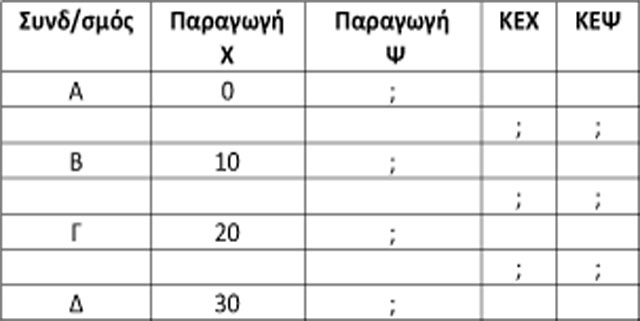 Ανεξάρτητα από τη μεταβολή της παραγωγικής δραστηριότητας της οικονομίας, οι ροές (αγαθών, παραγωγικών συντελεστών και χρήματος ) που δημιουργούνται μεταξύ των βασικών μονάδων ενός οικονομικού συστήματος είναι συνεχείς και έχουν πάντα το ίδιο μέγεθος.Σε μια υποθετική οικονομία που παράγει δύο αγαθά Χ και Ψ, με την αύξηση της παραγωγής του αγαθού Ψ, το κόστος ευκαιρίας του είναι συνήθως αυξανόμενο. Αυτό σημαίνει ότι για κάθε μια επιπλέον μονάδα παραγωγής του θυσιάζονται ολοένα και λιγότερες μονάδες του αγαθού Χ.Εάν για καθεμία πρόσθετη μονάδα παραγωγής του αγαθού Ψ θυσιάζεται σταθερός αριθμός μονάδων ενός άλλου αγαθού Χ, οι συντελεστές παραγωγής που χρησιμοποιούνται είναι (σε σταθερή αναλογία) το ίδιο κατάλληλοι για την παραγωγή των δύο αγαθών Ψ και Χ.Το κόστος ευκαιρίας του αγαθού Χ σε όρους του αγαθού Ψ δείχνει πόσες μονάδες του αγαθού Χ θυσιάζονται, όταν παράγεται μία επιπλέον μονάδα από το αγαθό Ψ.Καταναλωτά αγαθά είναι εκείνα που χρησιμοποιούνται για την άμεση ικανοποίηση των αναγκών των ανθρώπων.Ένα από τα βασικά πλεονεκτήματα του καταμερισμού των έργων είναι ότι η μεγάλη εξειδίκευση οδηγεί και σε διάφορες βελτιώσεις του τρόπου με τον οποίο γίνεται η παραγωγή, δηλαδή σε διάφορες εφευρέσεις, και αυτό έχει σαν αποτέλεσμα την αύξηση της παραγωγής.Η σχετική έλλειψη αγαθών είναι στην πραγματικότητα έλλειψη παραγωγικών συντελεστών.Καθεμιά ανάγκη ξεχωριστά υπόκειται σε προσωρινό κορεσμό. Αυτό σημαίνει ότι οι ανάγκες ως σύνολο έχουν σημείο κορεσμού.Με τον όρο ανθρώπινο κεφάλαιο εννοούμε όλα εκείνα τα αγαθά που παρήγαγε ο άνθρωπος και χρησιμοποιούνται στην παραγωγική διαδικασία για την παραγωγή άλλων αγαθών.Το χρηματικό κόστος ενός αγαθού είναι το πραγματικό ή εναλλακτικό κόστος εκφρασμένο σε χρήμα.Σε όλα τα οικονομούντα άτομα η λήψη των αποφάσεών τους δε βασίζεται στη βεβαιότητα του αποτελέσματος, αλλά στις προσδοκίες που τα άτομα διαμορφώνουν για τα αποτελέσματα των πράξεών τους.Το πραγματικό κόστος ενός αγαθού είναι τα άλλα αγαθά που θυσιάστηκαν για την παραγωγή του.Η ΚΠΔ μιας οικονομίας, δείχνει τις μεγαλύτερες ποσότητες ενός προϊόντος που είναι δυνατόν να παραχθούν στην οικονομία, για κάθε δεδομένη ποσότητα του άλλου προϊόντος.Μια πιθανή αύξηση στο μέλλον της ποσότητας των συντελεστών παραγωγής θα εξουδετερώσει μια πιθανή χειροτέρευση της τεχνολογίας με αποτέλεσμα η τωρινή καμπύλη παραγωγικών δυνατοτήτων της οικονομία να παραμείνει οπωσδήποτε στην θέση της.Η εξάλειψη της ανεργίας θα μετατοπίσει την καμπύλη παραγωγικών δυνατοτήτων προς τα δεξιά.Το γεγονός ότι μια οικονομία παράγει ένα συνδυασμό αγαθών Χ και Ψ που βρίσκεται στον εσωτερικό χώρο της καμπύλης παραγωγικών δυνατοτήτων της θα μπορούσε να σημαίνει την ύπαρξη ανεργίας.Η μη αποδοτική-ορθολογική αξιοποίηση των συντελεστών παραγωγής μετατοπίζει την καμπύλη παραγωγικών δυνατοτήτων προς τα αριστερά.Η βελτίωση της τεχνολογίας παραγωγής θα οδηγήσει στην ισοποσοστιαία αύξηση της παραγόμενης ποσότητας και των δύο αγαθών Χ και Ψ που απεικονίζονται στην καμπύλη παραγωγικών δυνατοτήτων της οικονομίας.

ΕΡΩΤΗΣΕΙΣ   Σ-ΛΕρωτήσεις  Σωστό – ΛάθοςΗ οικονομία του Ροβινσώνα Κρούσου αποτελεί χαρακτηριστικό παράδειγμα μιας απλής οικονομίας.Αντικείμενο μελέτης της Οικονομικής Επιστήμης είναι τα κοινωνικά και οικονομικά προβλήματα που δημιουργούνται σε μία κοινωνία.Καταναλωτά αγαθά είναι εκείνα που μπορούν να χρησιμοποιηθούν πολλές φορές χωρίς να αλλάξει η φυσική τους υπόσταση.Ένα ακαλλιέργητο στρέμμα γης είναι ένας εν δυνάμει παραγωγικός συντελεστής.Το χρηματικό κόστος είναι το πραγματικό κόστος εκφρασμένο σε χρήμα.Στο οικονομικό κύκλωμα οι ροές μεταξύ των επιχειρήσεων, των νοικοκυριών και του κράτους είναι μεμονωμένες και εκτελούνται σε συγκεκριμένο χρονικό διάστημα.Η μίμηση επιβάλλει νέα προϊόντα στον καταναλωτή και τού δημιουργεί νέες ανάγκες.Ο καταμερισμός των έργων παρουσιάζει μειονεκτήματα και πλεονεκτήματα αντίστοιχα.Το πραγματικό κόστος ονομάζεται και εναλλακτικό κόστος.Αγορά καλείται οποιοσδήποτε χώρος που μπορεί να πραγματοποιηθεί οποιαδήποτε συναλλαγή έναντι ανταλλάγματος.Ερωτήσεις Πολλαπλής ΕπιλογήςΗ Καμπύλη Παραγωγικών Δυνατοτήτων είναι ευθεία γραμμή όταν:α) το κόστος ευκαιρίας είναι σταθερόβ) το κόστος ευκαιρίας είναι αυξανόμενογ) το κόστος ευκαιρίας είναι ίσο με τη μονάδαδ) το κόστος ευκαιρίας είναι φθίνονΤο οικονομικό κύκλωμα αναφέρεται στις σχέσεις μεταξύ:α) μόνο των επιχειρήσεωνβ) μόνο των καταναλωτώνγ) μόνο των νοικοκυριώνδ) των επιχειρήσεων, των καταναλωτών και των νοικοκυριώνΕν δυνάμει παραγωγικός συντελεστής είναι :α) η εργασίαβ) η επιχειρηματικότηταγ) ένα ακαλλιέργητο χωράφιδ) τα μηχανήματαΤο αυτοκίνητο μιας οικογένειας είναι :α) καταναλωτικό αγαθόβ) καταναλωτό αγαθόγ) κεφαλαιουχικό και καταναλωτό αγαθόδ) διαρκές και καταναλωτικό αγαθόε) τίποτα από τα παραπάνωΗ Καμπύλη Παραγωγικών Δυνατοτήτων μετατοπίζεται αριστερά όταν:α) αυξηθεί το εργατικό δυναμικό μιας χώραςβ) χειροτερεύσει η τεχνολογίαγ) αυξηθεί το ποσοστό ανεργίαςδ) τίποτα από τα παραπάνω Άσκηση 2Μία οικονομία παράγει δύο αγαθά Κ και Λ.  Δίνονται οι  μέγιστοι συνδυασμοί τους στον παρακάτω πίνακα παραγωγικών δυνατοτήτων.α) Να υπολογίσετε το κόστος ευκαιρίας του Κ σε όρους του Λ και το κόστος ευκαιρίας του Λ σε όρους του Κ.β) Για να παραχθούν οι πρώτες 70 μονάδες του αγαθού Κ, πόσες μονάδες του αγαθού Λ πρέπει να θυσιαστούν;γ) Για να παραχθούν οι 20 τελευταίες μονάδες του αγαθού Λ, πόσες μονάδες του αγαθού Κ πρέπει να θυσιαστούν;δ) Να κατασκευάσετε την καμπύλη των παραγωγικών δυνατοτήτων.Άσκηση 3Μία οικονομία παράγει δύο αγαθά. Το αγαθό Κ και το αγαθό Λ. Η καμπύλη παραγωγικών δυνατοτήτων είναι ευθεία γραμμή και δίνεται από τη σχέση Χ+2Ψ=200. Αν η οικονομία παράγει σ’ έναν συνδυασμό Χ=100 και Ψ= 150, να εξετάσετε τι είδος συνδυασμός είναι ο παραπάνω.Άσκηση 4Η καμπύλη παραγωγικών δυνατοτήτων είναι ευθεία γραμμή με ΚΕχ=1/2 . Αν οικονομία παρουσιάζει μέγιστο συνδυασμό Α (χ=20 ,ψ=100), να βρείτε:Α) τη συνάρτηση της καμπύλης των παραγωγικών δυνατοτήτωνΒ) να εξετάσεις το είδος του συνδυασμού Β(Χ=30 , Ψ=80) και Γ(Χ=30 ,Ψ=150)Επαναληπτικό Διαγώνισμα Α.Ο.Θ. στο 1ο ΚεφάλαιοΘΕΜΑΤΑ
ΟΜΑΔΑ ΠΡΩΤΗΑ1. Να χαρακτηρίσετε τις προτάσεις που ακολουθούν, γράφοντας στο τετράδιό σας δίπλα στο γράμμα που αντιστοιχεί σε κάθε πρόταση τη λέξη Σωστό, αν η πρόταση είναι σωστή, ή Λάθος, αν η πρόταση είναι λανθασμένη.α. Ένα αυτοκίνητο ανάλογα με το σκοπό χρήσης του μπορεί να είναι τόσο κεφαλαιουχικό, όσο και καταναλωτικό.β. Για την κατασκευή της Κ.Π.Δ. μιας οικονομίας, μεταξύ άλλων κάνουμε και την υπόθεση ότι όλοι οι συντελεστές παραγωγής απασχολούνται ορθολογικά.γ. Εφικτοί συνδυασμοί βρίσκονται μόνο πάνω στην Κ.Π.Δ. μιας οικονομίας.δ. Σύμφωνα με το κύριο οικονομικό πρόβλημα, η σχετική έλλειψη αγαθών, είναι στην πραγματικότητα έλλειψη παραγωγικών συντελεστών.ε. Το πραγματικό κόστος ενός αγαθού, δε συσχετίζεται με το χρηματικό του κόστος.Μονάδες 15Στις παρακάτω προτάσεις, από Α2 και Α3, να γράψετε στο τετράδιό σας τον αριθμό της πρότασης και δίπλα του το γράμμα που αντιστοιχεί στη σωστή απάντηση.Α2. Το έδαφος πάνω στο οποίο χτίζεται ένα εργοστάσιο ανήκει στον παραγωγικό συντελεστή:α. γηβ. εργασίαγ. κεφάλαιοδ. επιχειρηματικότηταΜονάδες 5Α3. Το ερώτημα που πρέπει να απαντήσει ο ΡοβινσώναςΚρούσος για την οικονομία του σχετικά με το τι υλικά θα χρησιμοποιήσει προκειμένου να φτιάξει την καλύβα που θα του ικανοποιήσει την ανάγκη για στέγη, αναφέρεται:α. στο πώς μπορεί να αναπτύξει την οικονομία τουβ. στον τρόπο με τον οποίο παράγονται τα προϊόνταγ. σε ποια προϊόντα θα παράγει και σε τι ποσότητεςδ. στον τρόπο με τον οποίο γίνεται η διανομή των προϊόντων στα μέλη της κοινωνίαςΜονάδες 5ΟΜΑΔΑ ΔΕΥΤΕΡΗΝα περιγράψετε την αβεβαιότητα που υπάρχει στην οικονομική ζωή των οικονομούντων ατόμων (και με τη χρήση παραδειγμάτων), αναφέροντας και πώς οι άνθρωποι προσπαθούν να την ξεπεράσουν.Μονάδες 25ΟΜΑΔΑ ΤΡΙΤΗΝα μεταφέρετε στο τετράδιό σας τον παρακάτω πίνακα παραγωγικών δυνατοτήτων μιας υποθετικής οικονομίας η οποία, με δεδομένη τεχνολογία παράγει μόνο τα αγαθά Χ και Ψ χρησιμοποιώντας αποδοτικά όλους τους παραγωγικούς συντελεστές της:Γ1. Κάνοντας τους κατάλληλους υπολογισμούς στο τετράδιό σας να συμπληρώσετε τα κενά του πίνακα στα οποία υπάρχουν ερωτηματικά.Μονάδες 8Γ2. Να σχολιάσετε και να δικαιολογήσετε την πορεία του κόστους ευκαιρίας του αγαθού Χ (σε όρους Ψ).Μονάδες 5Γ3. Να εξετάσετε αν καθένας από τους συνδυασμούς Κ και Λ μπορεί να παραχθεί, όπου:Κ(Χ = 50, Ψ = 150) και Λ(Χ = 70, Ψ = 120).Μονάδες 8Γ4. Να υπολογίσετε πόσες μονάδες από το αγαθό Χ θα θυσιαστούν, προκειμένου να παραχθούν οι πρώτες 160 μονάδες του αγαθού Ψ.Μονάδες 4ΟΜΑΔΑ ΤΕΤΑΡΤΗΈστω μια υποθετική οικονομία που παράγει δύο αγαθά, Λαχανικά και Φρούτα με δεδομένη τεχνολογία, χρησιμοποιώντας όλους του συντελεστές που έχει στη διάθεσή της αποδοτικά. Η οικονομία απασχολεί μόνο 4 εργάτες οι οποίοι είναι εξίσου κατάλληλοι να παράγουν και τα δύο αγαθά και κάθε εργάτης παράγει είτε 80 μονάδες Λαχανικών, ή 40 μονάδες Φρούτων. Ζητείται:Δ1. Να κατασκευάσετε τον πίνακα παραγωγικών δυνατοτήτων της οικονομίας.Μονάδες 3Δ2. Να υπολογίσετε το Κόστος Ευκαιρίας των Φρούτων (μονάδες 4) σε όλους τους διαδοχικούς συνδυασμούς και να σχολιάσετε την πορεία του (μονάδες 3).Μονάδες 7Δ3. Αν η οικονομία παράγει 50 μονάδες Φρούτων και θέλει να διπλασιάσει την παραγωγή της, πόσες μονάδες Λαχανικών θα θυσιαστούν;Μονάδες 5Δ4. Μια εκμετάλλευση ενός βάλτου που μόλις αποξηράνθηκε, επέφερε μετατόπιση στην Καμπύλη Παραγωγικών Δυνατοτήτων της οικονομίας, μεταβάλλοντας τις ποσότητες Λαχανικών κατά 25%. Να σχεδιάσετε την Καμπύλη Παραγωγικών Δυνατοτήτων της οικονομίας πριν και μετά την αποξήρανση του βάλτου στο ίδιο διάγραμμα.Μονάδες 5Δ5. Να υπολογίσετε την εξίσωση της αρχικής Καμπύλης Παραγωγικών Δυνατοτήτων.Μονάδες 5ΣυνδυασμοίΑγαθό ΚΑγαθό ΛΑ0240Β65135Γ130105Δ18888Ε26858Ζ3500ΣυνδυασμοίΑγαθό ΧΑγαθό ΨΚΕΧ (σε μονάδες Ψ)ΚΕΨ (σε μονάδες Χ)Α0220;;Β40200;2/5Γ60;;1/4Δ;707;Ε;0